Dallas L. DeShane MemorialScholarship ApplicationHigh School SeniorsDear Scholarship Applicant:The objective of the Dallas L. DeShane Memorial Scholarship program is to provide monetary support to a graduating senior from Orion High School who is planning to enroll at a post-secondary educational institution in either an agriculture, horticulture, or floriculture major.  One $500 scholarship will be available.  All applicants must meet the following eligibility requirements:Must be an Orion High School Senior.Have current enrollment in the agricultural education program and is an active member of the Orion FFA Chapter.Planning on attending a post-secondary college or university majoring in an agriculturally related major.Exhibit exceptional character and volunteerism within their community.Applications must be received at the Orion High School Agricultural Department by the deadline established by the agricultural education instructor.The scholarship winner will be announced at the annual FFA chapter banquet.  To receive scholarship funds, the winner should submit a copy of their institution’s acceptance letter as well as their first semester’s schedule.  The check will then be issued to their institution.Thank you for your interest in the Dallas L. DeShane Memorial Scholarship Program.  All questions regarding this scholarship shall be referred to the Orion agricultural education teacher/ FFA advisor.Sincerely: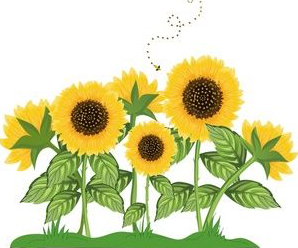 Jay SolomonsonOrion FFA AdvisorDallas L. DeShane MemorialScholarship Application(Application can be either typed or hand written.  If typed, responses may NOT exceed the original page length)Section 1. General InformationName:      Address:      City:				State:				Zip:      Phone Number:      1. Please Check the years you were an Ag Student/ FFA member:	☐  9th	☐  10th	☐  11th	☐  12th2. What college or university do you plan on attending?3. What will be your major area of study?  Be specific.4. What is your career goal?Section 2. Academic Information.  (A current transcript MUST be attached)1. What is your current high school GPA?   2. What is your high school class rank?      /      3. What high school academic honors or awards have you received? Section 3. Activities (FFA, School/Community, Work Experience, Volunteer Work)What FFA Activities have you been involved with throughout your high school career?  Please star (*) those activities you have participated in THIS YEAR. List other extracurricular activities (school or community), besides FFA, you have been involved with during high school and if you have held any offices or been on specific committees.List any work experience you have had while in high school.  Include your employer, dates worked, duties, etc.  (Please include information regarding your SAE project if applicable)List any volunteer experiences you have had while in high school.Section 4. Essay- “Giving Back to Your Community”Write/type a one page essay on the importance/value of volunteerism and how you personally intend to use your knowledge, skills, and talents to give back to the community in which you plan to live. I hereby certify, that to the best of my knowledge, the above information is correct and complete.__________________________________ Student Signature 	_______________ Date__________________________________ Parent’s Signature	_______________ Date*Please make sure to attach your transcript to the end when you submit it.